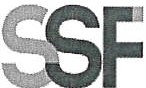 SUPERINTENDENCIADELSISTEHAFINANCIEROSSF 2022ORDEN DE COMPRA	No.	431Versión pública según Art. 30 LAIP. Por supresión de información confidencial. Art. 24 Lit. c. LAIP.FECHA: 12/12/2022PROVEEDOR: SENTO INVERSIONES, S.A. DE C.V.NIT:(2211)UNIDAD SOLICITANTE: DEPARTAMENTO DE GESTIÓN HUMANA Y ORGANIZACION REQUERIMIENTO No. 443/2022ADMINISTRADOR O.C.: ANA SILVIA LIMA ESCOBAR	ANALISTA: ENRIQUE DELGADOFAVOR SUMINISTRAR LO SIGUIENTE:	BIEN	X	SERVICIO---SON: TRES MIL CIENTO CINCUENTA US DÓLARES 00/100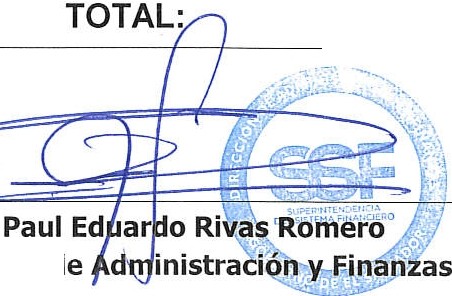 